Об утверждении протокола заседания комиссии по освобождению самовольно занятых земельных участков, сносу самовольных построек и переносу иных объектовна территории Арсеньевского городского округа от 15 января 2019 года № 1 В соответствии с Федеральным законом от 06 октября 2003 года № 131-ФЗ «Об общих принципах организации местного самоуправления в Российской Федерации», муниципальным правовым актом Арсеньевского городского округа от 01 августа 2016 года № 349-МПА «Положение о порядке освобождения самовольно занятых земельных участков, сноса самовольных построек и переноса иных объектов на территории Арсеньевского городского округа», постановлением администрации Арсеньевского городского округа от 03 октября 2016 года № 781-па «О создании комиссии по освобождению самовольно занятых земельных участков, сносу самовольных построек и переносу иных объектов на территории Арсеньевского городского округа», руководствуясь Уставом Арсеньевского городского округаУтвердить прилагаемый протокол заседания комиссии по освобождению самовольно занятых земельных участков, сносу самовольных построек и переносу иных объектов на территории Арсеньевского городского округа от 15 января 2019 года № 1.Организационному управлению администрации Арсеньевского городского округа (Абрамова) обеспечить опубликование и размещение на официальном сайте администрации Арсеньевского городского округа настоящего распоряжения.Контроль за исполнением настоящего распоряжения оставляю за собой.Врио Главы городского округа                                                                               В.С. ПивеньУТВЕРЖДЕНраспоряжением администрации Арсеньевского городского округаот 21 января 2019 г. № 05-раПРОТОКОЛ № 1заседания комиссии по освобождению самовольно занятых земельных участков, сносу самовольных построек и переносу иных объектов на территории Арсеньевского городского округа15 января 2019 г.									       14.00 час.Повестка дня:О рассмотрении материалов по обследованию земельного участка, находящегося напротив дома № 28 по ул. Линейная, на котором размещен гараж с признаками самовольной постройки.СЛУШАЛИ:Гулак Г.В. о рассмотрении материалов управления имущественных отношений администрации Арсеньевского городского округа по обследованию земельного участка, находящегося напротив дома № 28 по ул. Линейная, на котором размещен гараж с признаками самовольной постройки.Калитин В.А. использует гараж в личных целях для хранения инструментов и садового инвентаря. 14 января 2019 года в комиссию по освобождению самовольно занятых земельных участков, сносу самовольных построек и переносу иных объектов на территории Арсеньевского городского округа поступило заявление от Калитина В.А. о самостоятельном демонтаже гаража и освобождении земельного участка в срок до 30 июня 2019 года.РЕШИЛИ:Освободить самовольно занятый земельный участок, находящийся напротив дома № 28 по ул. Линейная, на котором размещен гараж с признаками самовольной постройки.Калитину В.А. демонтировать самовольную постройку и освободить земельный участок, находящийся напротив дома № 28 по ул. Линейная, в срок до 30 июня 2019 года.Врио Главы Арсеньевского городского округа                                                В.С. ПивеньСекретарь                                                                                                           Н.А. Машковская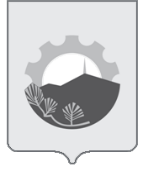 АДМИНИСТРАЦИЯ АРСЕНЬЕВСКОГО ГОРОДСКОГО ОКРУГА Р А С П О Р Я Ж Е Н И Е21 января 2019 г.г.Арсеньев№05-раПредседатель–Пивень В.С., Врио Главы Арсеньевского городского округаСекретарь–Машковская Н.А., главный специалист управления архитектуры и градостроительства администрации Арсеньевского городского округаПрисутствовали:Черных С.Л., заместитель главы администрации Арсеньевского городского округа - начальник финансового управления;Гулак Г.В., начальник управления архитектуры и градостроительства администрации Арсеньевского городского округа;Сергеева Г.В., начальник управления имущественных отношений администрации Арсеньевского городского округа;Андроняк О.П., начальник правового управления администрации Арсеньевского городского округа;Конечных Л.Л., начальник управления экономики и инвестиций администрации Арсеньевского городского округа;Кошель К.Л., начальник отдела по организации деятельности административной комиссии администрации Арсеньевского городского округа